Nomor :  09/488/Peng-Und/III/2018Perihal :  Pengumuman dan Undangan  Diberitahukan kepada seluruh mahasiswa Program MM-UMB, bahwa sesuai jadwal di bawah ini akan dilaksanakan Seminar Proposal Tesis, maka  mahasiswa yang bersangkutan mengundang para mahasiswa untuk hadir sebagai peserta.Demikian pengumuman dan undangan ini, untuk diperhatikan dan diindahkan sebagaimana mestinya. Terima kasih.	Dikeluarkan di	:  Jakarta	Padatanggal	:  Ketua Program Studi Magister ManajemenTtd	
Dr. Aty Herawati, M.Si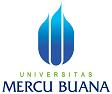 PENGUMUMAN JADWAL SEMINAR PROPOSAL TESISPROGRAM STUDI MAGISTER MANAJEMENPROGRAM PASCASARJANAQNO.HARI, TGL.JAMN.I.M.N A M ADOSEN PEMBIMBINGDOSEN PENELAAHKON-SEN-TRASITEMPAT/ RUANG01Senin, 26 Maret 2018 Pkl 14.0055114110216Lutfi RamadhanP1: Dr. Yolanda Masnita, MMP2. Prof. Dr. Djumarno, MBAMPSKampus A Meruya T. 20202Senin, 26 Maret 2018 Pkl 15.0055115110115Rony Prasojo Tri HandokoP1: Prof. Dr. Djumarno, MBAP2. Dr. Yolanda Masnita, MMMPSKampus A Meruya T. 202